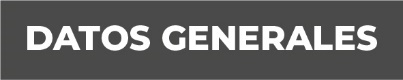 Nombre Juan Carlos Sánchez San Gabriel.Grado de Escolaridad LicenciaturaCédula Profesional (Licenciatura) 9507940Teléfono de Oficina 228-135-2000. Ext. 1030Correo Electrónico:Formación Académica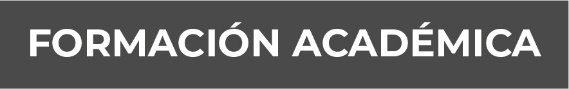 Año 2004-2008Licenciatura en Derecho en la Facultad de Derecho de la Universidad Veracruzana. Trayectoria Profesional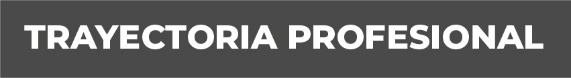 2009Servicio social adscrito a la Dirección General de Investigaciones Ministeriales de esta Institución, en las Agencias 5ª y 14ª del Ministerio Público Investigador.                                                                                                          2010                                                                                                                 Oficial Secretario adscrito a la Agencia del Ministerio Público Especializada para la Atención de los Ahorradores de la Institución Financiera Coofia y Sitma de la Procuraduría General de Justicia del Estado de Veracruz.            2011                                                                                                         Oficial Secretario adscrito a la Agencia 4ª del Ministerio Público Investigador Zona Poniente, Xalapa, Ver., de la Procuraduría General de Justicia.              2014                                                                                                          Oficial Secretario adscrito a la Unidad Especializada en Combate al Secuestro de la Fiscalía General del Estado.                                                                                     2018                                                                                                         Fiscal Especializado adscrito a la Unidad Especializada en Combate al Secuestro de la Fiscalía General del Estado. Conocimiento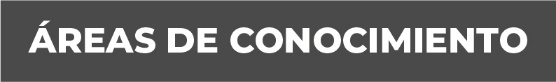 *Especialización sobre Juicios Orales y Medios Alternativos de solución de conflictos.                                                                                                 *Criminalística y Criminología.                                                                           *Derechos humanos y la actuación como ministerio publico conforme a estos.                                                                                                                    *Juicio de Amparo.                                                                                               *Técnicas y destrezas de litigación e Implementación del Nuevo Sistema Penal Acusatorio.                                                                                                       *Delito de Secuestro.